Санаторий «Ясные зори»  предлагает  эксклюзивную  Программу «Иммунитет (+) »Учитывая большую стрессовую нагрузку на человека, связанную с пандемией Covid-19, а также естественные депрессивные состояния организма, вызванные переходным осенне-зимним периодом, наше лечебное учреждение разработало Программу «Иммунитет (+)» для всех возрастных категорий, включая людей молодого, среднего, пожилого возраста, а также и для детей. Данные о последствиях коронавируса   еще долго будут собираться, анализироваться, но уже сейчас известны основные осложнения, которые могут ждать пациентов, перенесших коронавирусную инфекцию: 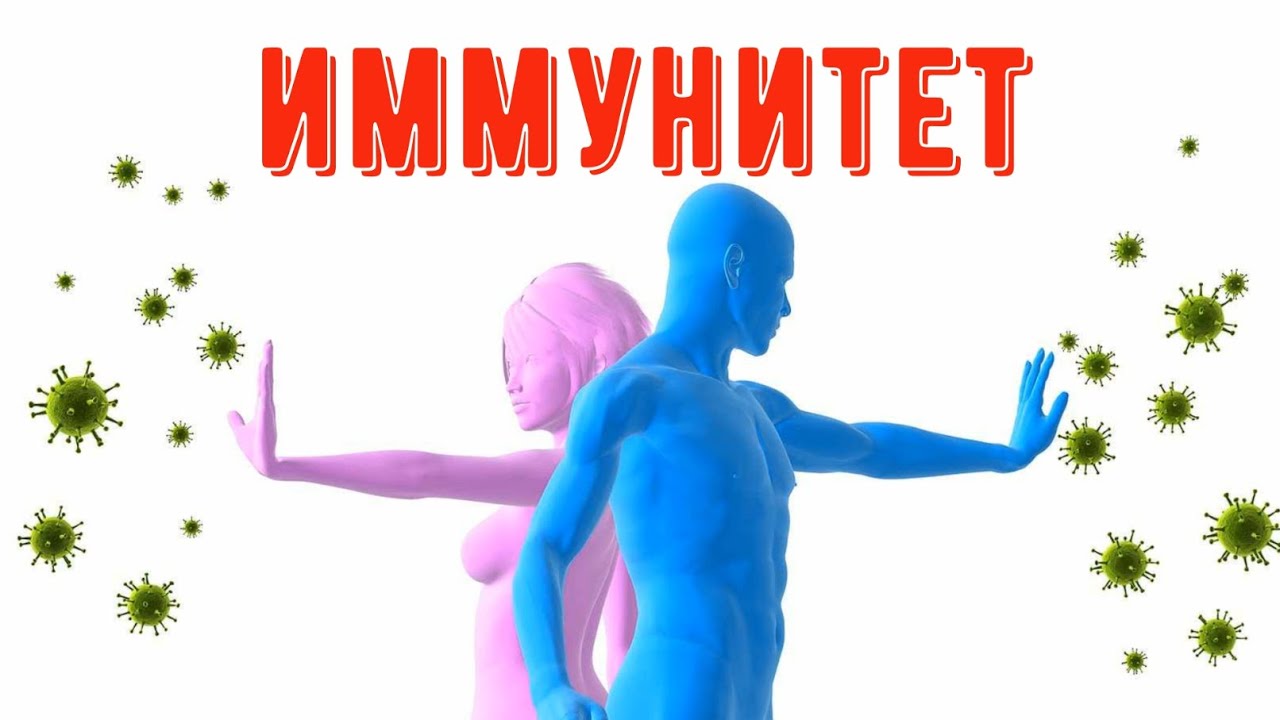 - Снижение дыхательной функции – одышка, нехватка воздуха, сухой рефлекторный кашель.- Угроза легочного фиброза – состояние, при котором легочная ткань заменяется на соединительную. В результате легкие теряют способность захватывать кислород, развивается дыхательная недостаточность. - Вероятность поражения сосудов миокарда, почек и других органов – COVID-19 вызывает воспалительные процессы в эндотелии сосудов, что приводит к нарушению микроциркуляции. В первую очередь страдают органы с большим количеством капилляров.- Депрессивные состояния от пережитого стресса, обострение хронических заболеваний.Вовремя начатая реабилитация позволит быстро и в максимальном объеме вернуть привычный образ жизни!Не позволяйте, чтобы коронавирус разделил вашу жизнь на «до» и «после». Мы запустили уникальную программу восстановления для переболевших COVID-19.Результаты реабилитации:Быстрое восстановление дыхательной системы.Укрепление иммунной, сердечно-сосудистой систем.Прилив жизненной энергии, повышение активности и тонуса.Полное возвращение к привычной жизни. 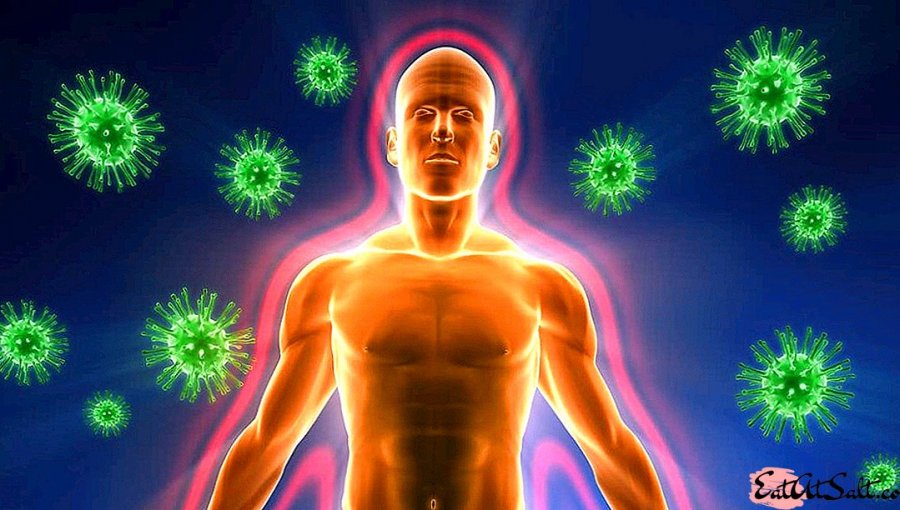 Восстановить и в дальнейшем правильно поддерживать на высоком уровне естественный иммунитет – залог крепкого здоровья человека, основная возможность предупредить возникновение острых вирусных инфекционных заболеваний, в том числе Covid-19.В методике восстановления сниженного (утерянного) иммунитета мы применяем,  кроме естественных лечебных факторов (целительный воздух, вода минеральных источников, грязи) широкий спектр бальнеологических процедур, ручной и аппаратный массаж, все методики электролечения.Не последнее значение имеет и фактор индивидуального подхода. Для каждого пациента, прибывшего на программу, разрабатывается индивидуальный план лечебно-восстановительного процесса.СОДЕРЖАНИЕ ПРОГРАММЫ7 дней10 днейПервичный прием врача-куратораПервичный прием врача-куратораСпелеотерапияСпелеотерапия Ванна лечебная (на выбор по показаниям) - через день-Ванна лечебная (на выбор по показаниям) - через деньТеплолечение - инфракрасная кабина, сеанс 20 минГрязи или озокерит - через деньИнгаляцииГидрокинезотерапия  - через деньГидрокинезотерапияИнгаляцииМассажная кушетка "Акварелакс" - через деньМассажная кушетка "Акварелакс" - через деньМассаж ручной, 2 ед. - через деньМассаж ручной, 2 ед. - через деньЛечебная физкультура (на выбор)Лечебная физкультура (на выбор)Сеанс релаксации (кабинет психологической разгрузки)Сеанс релаксации (кабинет психологической разгрузки)Кислородный коктейль Кислородный коктейль Витаминный сборВитаминный сборПитание  диетическоеПитание  диетическое